Башkортостан Республикаhы                                  Администрация сельского поселения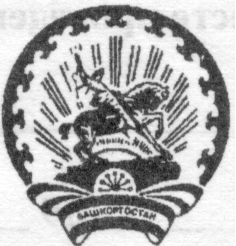 Бэлэбэй районынын муниципаль                            Донской сельсовет муниципальногорайонынын Дон ауыл советы                                  района Белебеевский районауыл билэмэhе хакимиэте                                        Республики Башкортостан КАРАР                                  №  41                      постановление          24  июль   2014 й.             д. Пахарь                    24июля  2014 г. О специальных местах  для размещения печатных агитационных  материалов по досрочным выборам Президента  Республики Башкортостан 14 сентября 2014 года   В соответствии со статьей 67 Кодекса Республики Башкортостан о выборах по согласованию с территориальной избирательной комиссией муниципального района Белебеевский район Республики Башкортостан для организации и проведения досрочных выборов Президента Республики Башкортостан,  п о с т а н о в л я ю :  1. Установить для размещения печатных агитационных материалов кандидатов на должность  Президента Республики Башкортостан следующие специальные места на территории сельского поселения Донской сельсовет: Избирательный участок № 1237           -  в д. Пахарь – информационный стенд в здании   Администрации  сельского        поселения   Донской   сельсовет    муниципального   района       Белебеевский район Республики Башкортостан    по   ул. Центральная,  д. 17;          -  в д. Сиушка – информационный  стенд  возле жилого дома  по  адресу:  ул. Центральная,  д.12;          - в д. Казанлытамак – информационный стенд  на павильоне «Лилия» по адресу: ул. Центральная, д.36. 2. Направить данное постановление в территориальную избирательную комиссию не позднее 25 июля 2014 года.    Глава                                                                                          Р.З. Субхангулов